Уважаемые коллеги!В соответствии с письмом открытого акционерного общества «Российские железные дороги» - филиал Северная железная дорога департамент рекомендует при проведении обучающего процесса в дистанционном формате использоватьвидеоматериалы «Дорога железная – не для игры! Это запомнить все дети должны!», которые можно скачать по ссылкам:-	для детей 7-10 лет https://cloud.mail.ru/public/mZqK/JyiNBC3ns;-	для детей 11-14 лет https://cloud.mail.ru/public/2qQk/56gE31GYc.Департамент просит руководителей образовательных организаций разместить видеоматериалы на официальных сайтах образовательных организаций в разделе «Дорожная безопасность».Дополнительно департамент повторно рекомендует организовать работу с обучающимися и их родителями (законными представителями) по доведению информации о возможности установить на мобильные устройства на базе OCAndroid приложение «Берегись поезда – Safetrain» (материалы направлялись ранее в письме департамента образования Ярославской области № ИХ.24-6937/19 от 20.09.2019).Просим руководителей органов местного самоуправления, осуществляющих управление в сфере образования, направить информацию в адрес руководителей образовательных организаций.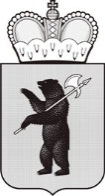 ДЕПАРТАМЕНТ ОБРАЗОВАНИЯЯРОСЛАВСКОЙ ОБЛАСТИСоветская ул., д. . Ярославль, 150000Телефон (4852) 40-18-95Факс (4852) 72-83-81e-mail: dobr@yarregion.ruhttp://yarregion.ru/depts/dobrОКПО 00097608, ОГРН 1027600681195,ИНН/КПП 7604037302/760401001__________________№______________На №        от        Руководителям органов местного самоуправления, осуществляющих управление в сфере образованияРуководителям государственных организаций, функционально подчиненных департаменту образования Ярославской области 
(по списку рассылки)О профилактике транспортных происшествий в зоне движения поездов